Asia-Pacific Bioprocessing Excellence Awards: 
Körber erhält zwei Auszeichnungen für seine Software-Lösungen zur Unterstützung der Life-Science-IndustrieLüneburg, Deutschland / Bangkok, Thailand, 31. März 2022. Anlässlich der virtuellen „Annual Biologics Manufacturing Asia“ Konferenz am 29. und 30. März 2022 wurde Körber, der weltweit führende Anbieter von Manufacturing Execution Systemen (MES) für Pharma, Biotech und Zelltherapien, in zwei verschiedenen Kategorien ausgezeichnet: „Best Bioprocessing Supplier Award: Automation – Software“ sowie „Best Vaccine Solution Provider Award – Packaging“.Mit den „Asia-Pacific Bioprocessing Excellence Awards“ werden Unternehmen im Bereich Bioverfahrenstechnik ausgezeichnet, die Exzellenz in der Herstellung fördern sowie technologische Weiterentwicklungen und Best Practices voranbringen. Die Software-Experten aus dem Geschäftsfeld Pharma des internationalen Technologiekonzerns Körber erhielten die Auszeichnung für ihr marktführendes Werum PAS-X MES. Diese Software, die unter strenger Berücksichtigung der gesetzlichen Anforderungen wie den FDA-Richtlinien 21 CFR Part 211 und Part 11 sowie den EU-GMP-Richtlinien und GAMP 5 entwickelt wird, unterstützt die Digitalisierung sämtlicher Produktionsprozesse und sorgt für eine verbesserte Effizienz und Qualität der Produkte sowie für kürzere Produkteinführungszeiten.„Wir sind dankbar, bereits das vierte Jahr in Folge den wichtigen ‚Best Bioprocessing Supplier Award: Automation – Software‘ zu erhalten“, freut sich Rajesh Vedak, President Software India im Körber-Geschäftsfeld Pharma. „Zuallererst möchte ich unseren Kunden meinen herzlichsten Dank aussprechen – ohne sie hätten wir diesen Preis nicht gewonnen. Wir sind stets bestrebt, Lösungen und Services anzubieten, die die täglichen Herausforderungen in der pharmazeutischen Herstellung optimal meistern, und unsere stetig wachsende Kundenbasis in Indien sowie global zu unterstützen – die erneute Auszeichnung bestätigt, dass wir auf dem richtigen Weg sind. Diese konnten wir nur durch das Vertrauen in uns und unsere Softwarelösungen gewinnen, das uns unsere Kunden jeden Tag entgegenbringen.“„Es ist uns eine große Ehre, dass wir zusätzlich mit dem ‚Best Vaccine Solution Provider Award – Packaging‘ für COVID-19-Impfstoffe ausgezeichnet wurden – gerade angesichts der noch immer anhaltenden globalen Pandemie“, ergänzt Teerapong Cheepchol, President Software Asia, Körber-Geschäftsfeld Pharma. „Unsere Kunden sowie viele Unternehmen weltweit stehen unter hohem Druck, Impfstoffe und biologische Therapien anzubieten, um das Coronavirus einzudämmen. Wir bei Körber sind stolz, durch unser Pharma-Portfolio aktiv an der Lösung zur Bekämpfung von COVID-19 mitzuwirken. Als verlässlicher Partner werden wir weiter daran arbeiten, innovative Lösungen zu liefern und unsere Kunden in der Life-Science-Industrie zu unterstützen.“Die feierliche Preisverleihung fand virtuell im Rahmen der beiden Konferenzen „Annual Biologics Manufacturing Asia“ und „Annual Biologistics World Asia“ statt, an denen über 1.000 Vertreter von Asiens führenden Biopharma- und Impfstoffherstellern teilnahmen. Fotos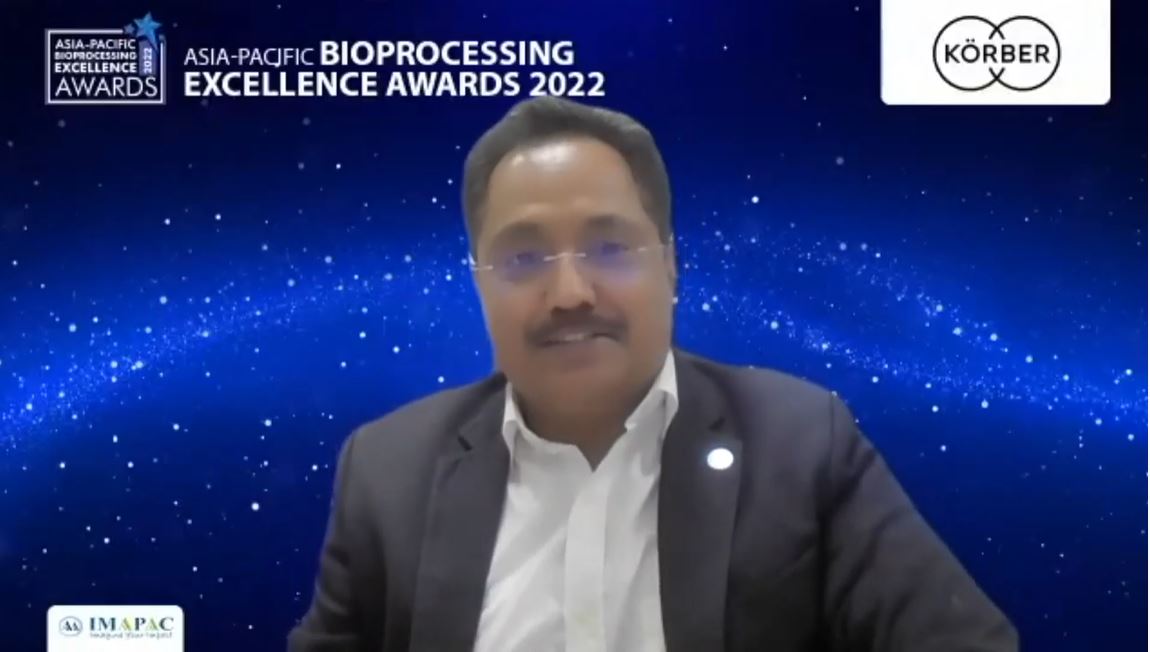 Rajesh Vedak, President Software India, Körber-Geschäftsfeld Pharma, nimmt die Auszeichnung auf der virtuellen Zeremonie entgegen.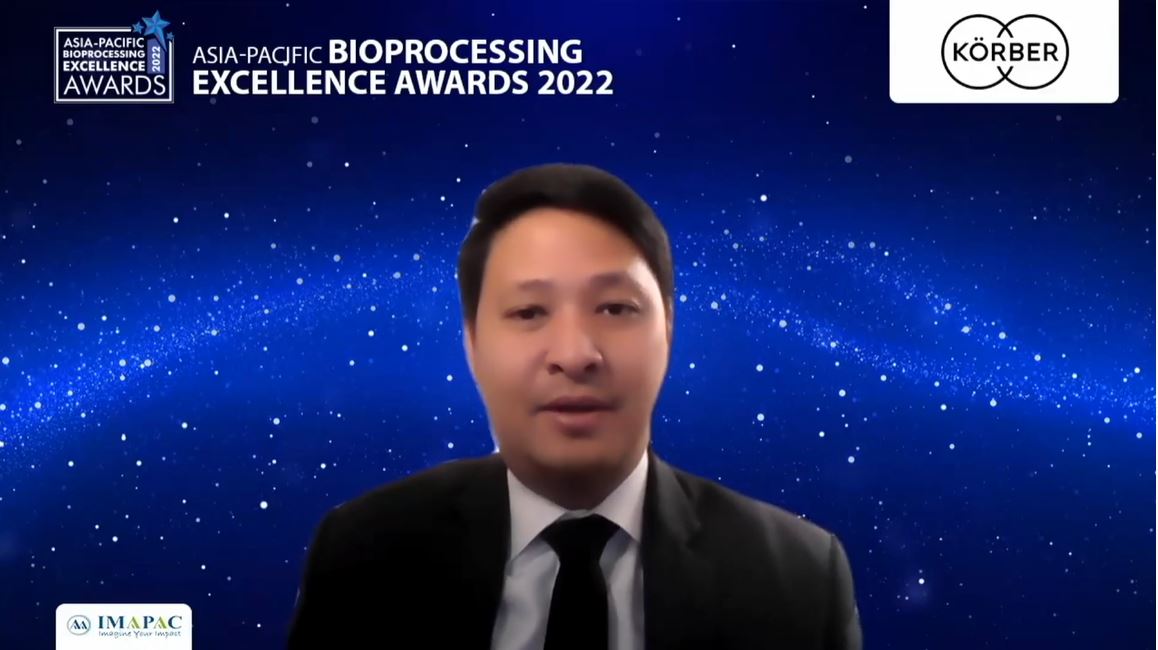 Teerapong Cheepchol, President Software Asia, Körber-Geschäftsfeld Pharma, empfängt während der virtuellen Konferenz den vierten Award in Folge.Über KörberKörber ist ein internationaler Technologiekonzern mit rund 10.000 Mitarbeitern an mehr als 100 Standorten weltweit und einem gemeinsamen Ziel: Wir sind die Heimat für Unternehmer und setzen unternehmerisches Denken in Erfolg für unsere Kunden um. In den Geschäftsfeldern Digital, Pharma, Supply Chain, Tissue und Tabak bieten wir Produkte, Lösungen und Dienstleistungen an, die inspirieren. Im Körber-Geschäftsfeld Pharma machen wir entlang der gesamten Pharma-Wertschöpfungskette den entscheidenden Unterschied, indem wir ein einzigartiges Portfolio aus integrierten Lösungen bieten. Mit unseren Softwarelösungen unterstützen wir Arzneimittelhersteller bei der Digitalisierung ihrer Pharma-, Biotech- und Zell- & Genfabriken. Die Werum PAS-X MES Suite ist das weltweit führende Manufacturing Execution System für die Pharma-, Biotech- und Zell- & Gentherapie. Unsere Werum PAS-X Intelligence Suite beschleunigt die Kommerzialisierung von Produkten durch Datenanalyse- und KI-Lösungen und deckt verborgene Unternehmenswerte auf.www.koerber-pharma.comKontakt:Dirk EbbeckeKörber Business Area PharmaHead of Product Marketing SoftwareT: +49 4131 8900-0E-Mail: dirk.ebbecke@koerber.com